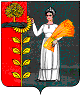 Администрации сельского поселения  Петровский сельсовет  Добринского муниципального района Липецкой области ПОСТАНОВЛЕНИЕ    10.07.2023 г.                        п.свх.Петровский                                   № 42О внесении изменений в Порядок составления и ведения кассового плана исполнения бюджета сельского поселения Петровский сельсовет Добринского муниципального района В соответствии с пунктом 1 статьи 217.1 Бюджетного кодекса Российской Федерации, администрация сельского поселения Петровский сельсоветПОСТАНОВЛЯЕТ:1. Внести изменения в Порядок составления и ведения кассового плана исполнения бюджета сельского поселения Петровский сельсовет Добринского муниципального района, утвержденный постановлением администрации сельского поселения Петровский сельсовет Добринского муниципального района  от 25.05.2020г. № 63согласно приложению.2. Настоящее постановление вступает в силу со дня его официального обнародования.3. Контроль за исполнение настоящего постановления оставляю за собой.Глава администрации сельского поселения Петровский сельсовет                                    Н.В.ЛычкинПриложение к постановлению администрации сельского поселения Петровский сельсовет от 10.07.2023г. № 42ИЗМЕНЕНИЯ В ПОРЯДОК СОСТАВЛЕНИЯ И ВЕДЕНИЯ КАССОВОГО ПЛАНА ИСПОЛНЕНИЯ БЮДЖЕТА СЕЛЬСКОГО ПОСЕЛЕНИЯ ПЕТРОВСКИЙ СЕЛЬСОВЕТ ДОБРИНСКОГО МУНИЦИПАЛЬНОГО РАЙОНАВнести в Порядок составления и ведения кассового плана исполнения бюджета сельского поселения Петровский сельсовет Добринского муниципального района, утвержденный постановлением администрации сельского поселения Петровский сельсовет Добринского муниципального района от 25.05.2020 г. № 63 следующие изменения:1. пункт 2 раздела I "Общие положения" изложить в следующей редакции:"Под кассовым планом понимается прогноз поступлений в бюджет и перечислений из бюджета в текущем финансовом году в целях определения прогнозного состояния единого счета бюджета, включая временный кассовый разрыв и объем временно свободных средств."2. в тексте Порядка и приложений к Порядку слова "кассовые поступления" заменить на слова "поступления", слова "кассовые выплаты" заменит на слова "перечисления" в соответствующих падежах.